                                                                                                «УТВЕРЖДАЮ»                                                                                           директор школы № 5                                                                                           _________________                                                                                           В.И.Стенгач                                                                                           приказ  №____ от «___»_____2019 г.РАБОЧАЯ ПРОГРАММАУЧЕБНОГО КУРСА ГЕОГРАФИЯИЗУЧАЕМОГО НА БАЗОВОМ УРОВНЕКЛАСС 9Ф.И.О.учителя Тихомирова А.В.Рассмотрено на заседании педагогического совета № 1от 30.08.2019 года.2019 годГеография России.(по учебнику: В.Я. Ром, В.П. Дронов. География России: Население и хозяйство. - М.: Дрофа.)68 часовПОЯСНИТЕЛЬНАЯ ЗАПИСКАПрограмма соответствует федеральному компоненту Госстандарта 2004 года и разработана на основе типовой программы основного общего образования по географии, «География Земли», а также авторской программы по географии (6-10 классы) под редакцией И. В. Душиной.Форма организации учебных занятий – классно-урочная система.Существенная роль отведена практическим работам. Они ориентированы на умение оценивать, прогнозировать, объяснять, описывать, определять, называть и показывать, то есть способствует достижению планируемых базовых результатов обучения. Основная цель курса – создать у учащихся целостное представление о своей Родине, раскрыть разнообразие её природных условий и ресурсов, познакомить учащихся с этапами заселения и освоения территории России, разнообразными условиями жизни и деятельности людей в разных регионах страны. При изучении этого курса решаются следующие задачи:	1. • освоение знаний об основных географических понятиях, географических особенностях населения и хозяйства разных территорий России, во всем ее разнообразии и целостности; об окружающей среде, путях ее сохранения и рационального использования;	2. • овладение умениями использовать географическую карту, статистические материалы, современные геоинформационные технологии для поиска, интерпретации и демонстрации различных географических данных; применять географические знания для объяснения и оценки разнообразных явлений и процессов;	3. • развитие познавательных интересов, интеллектуальных и творческих способностей в процессе наблюдений за состоянием окружающей среды, решения географических задач, самостоятельного приобретения новых знаний;	4. • воспитание любви к своей местности, своему региону, своей стране, взаимопонимания с другими народами; экологической культуры, позитивного отношения к окружающей среде;	5. • формирование способности и готовности к использованию географических знаний и умений в повседневной жизни, сохранению окружающей среды и социально-ответственному поведению в ней; адаптации к условиям проживания на определенной территории; самостоятельному оцениванию уровня безопасности окружающей среды как сферы жизнедеятельности.В результате изучения данного курса географии ученик должензнать/понимать                специфику географического положения и административно-территориального устройства Российской Федерации; особенности ее населения, основных отраслей хозяйства, природно-хозяйственных зон и районов;                природные и антропогенные причины возникновения геоэкологических проблем на локальном, региональном и глобальном уровнях; меры по сохранению природы и защите людей от стихийных природных и техногенных явлений;уметь                выделять, описывать и объяснять существенные признаки географических объектов и явлений;                находить в разных источниках и анализировать информацию, необходимую для изучения географических объектов и явлений, разных территорий России, их обеспеченности природными и человеческими ресурсами, хозяйственного потенциала, экологических проблем;                приводить примеры: использования и охраны природных ресурсов, адаптации человека к условиям окружающей среды, ее влияния на формирование культуры народов; районов разной специализации, центров производства важнейших видов продукции, основных коммуникаций и их узлов, внутригосударственных и внешних экономических связей России.                составлять краткую географическую характеристику разных территорий на основе разнообразных источников географической информации и форм ее представления;                определять карте расстояния, направления высоты точек; географические координаты и местоположение географических объектов;                применять приборы и инструменты для определения количественных и качественных характеристик компонентов природы; представлять результаты измерений в разной форме; выявлять на этой основе эмпирические зависимости;использовать приобретенные знания и умения в практической деятельности и повседневной жизни для:                чтения карт различного содержания;                проведения наблюдений за отдельными географическими объектами, процессами и явлениями, их изменениями в результате природных и антропогенных воздействий; оценки их последствий;                проведения самостоятельного поиска географической информации на местности из разных источников: картографических, статистических, геоинформационных.Основная литература: В.Я. Ром, В.П. Дронов. География России: Население и хозяйство. - М.: Дрофа.2017 г.)УМК : Атлас по географии, 9 класс, Дрофа 2019г.	Сиротин Г.А. «Рабочая тетрадь по географии. 9 класс» Дополнительная литература:Клюшникова Наталья География 9 класс. Внеклассная работаНовенко Д.В. География: Практические работы на местности: 6-9 классыХабибуллин Р.Х. Дидактические карточки-задания по географии 9 класс.Е. В. Баранчиков Тесты по географии. 9 класс. В 2-х частях.Календарно-тематическое планирование по географии 9 класс,68 часов  (2часа в неделю)«СОГЛАСОВАНО»                                                «СОГЛАСОВАНО»рук-ль ШМО(ГМО)                                            зам.директора по УВР_______________                                               __________________________________                                               ___________________Пр. №___ от «__»_____2019 г.                       «___»__________2019 г.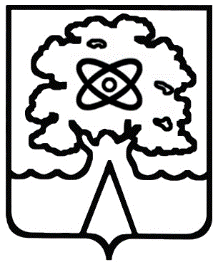 Администрация города Дубны Московской областиУправление народного образованияМуниципальное общеобразовательное учреждение «Средняя общеобразовательная школа №5 г.  Дубны Московской области» («Школа №5»)№Раздел, тема урокаДатаДатаОсновное содержание по темеХарактеристика основных видов деятельности(на уровне учебных действий)Характеристика основных видов деятельности(на уровне учебных действий)Информационное сопровождениеТип урока№Раздел, тема урокапланфактОсновное содержание по темеТребования к результатам( предметным и метапредметным)Требования к результатам( предметным и метапредметным)Информационное сопровождениеТип урокаУчащийся научится:Учащийся  сможет научиться:Общая часть курса-37 часовОбщая часть курса-37 часовОбщая часть курса-37 часовОбщая часть курса-37 часовОбщая часть курса-37 часовОбщая часть курса-37 часовОбщая часть курса-37 часовОбщая часть курса-37 часовОбщая часть курса-37 часовОбщая часть курса-37 часовОбщая часть курса-37 часовМесто России в мире (5 часов)Место России в мире (5 часов)Место России в мире (5 часов)Место России в мире (5 часов)Место России в мире (5 часов)Место России в мире (5 часов)Место России в мире (5 часов)Место России в мире (5 часов)Место России в мире (5 часов)Место России в мире (5 часов)Место России в мире (5 часов)1Место России в мире .Политико-государственное устройство РФП.р. №1. Анализ административно- территориального деления России.Географический взгляд на Россию: ее место в мире по площади территории, числу жителей, запасам и разнообразию природных ресурсов, политической роли в мировом сообществе, оборонному потенциалу. Функции административно-территориального деления страны. Федерация и субъекты Федерации. Государственно-территориальные и национально-территориальные образования. Федеральные округа.Называть предмет изучения географии России, основные средства и методы получения географической информации. Уметь объяснять роль географических знаний в решении социально-экономических проблем страны.проявлять активность во взаимодействии при решении познавательных задач.составлять план и последовательность действий, оценивать результат.строить логические рассуждения, умозаключения и сообщения в устной форме, делать выводы.участвовать в коллективном поиске; обмениваться мнениями, объяснять, защищать свои идеи.понимать учебную задачу; предлагать помощь и сотрудничество.описывать и сравнивать объекты; самостоятельно давать определения понятиям, делать выводы и умозаключения.Видеоуроки-инфоурокКарта России, атлас, электронное приложение к учебникуУрок усвоения новых знаний.2Географическое положение и границы РоссииП.р. № 2. Сравнение географического положения России с другими странами.Понятие «географическое положение», виды и уровни (масштабы) географического положения. Оценка северного географического положения России. Географическое положение как фактор развития хозяйства. Государственные границы России, их виды, значение. Государственная территория России. Морские и сухопутные границы, воздушное пространство и пространство недр, континентальный шельф и экономическая зона Российской Федерации. Особенности границ России. Страны — соседи РоссииНазывать место России на карте мира, ее расположение.объяснять место России на материке Евразия.проявлять активность во взаимодействии при решении познавательных задач.составлять план и последовательность действий, оценивать результат.строить логические рассуждения, умозаключения и сообщения в устной форме, делать выводы.участвовать в коллективном поиске; обмениваться мнениями, объяснять, защищать свои идеи.понимать учебную задачу; предлагать помощь и сотрудничество.описывать и сравнивать объекты; самостоятельно давать определения понятиям, делать выводы и умозаключения.Видеоуроки-инфоурокКарта России, атлас, электронное приложение к учебникуКомбинированный урок.3Экономико-географическое , транспортно-географическое, геополитическое и эколого-географическое положение РоссииОсобенности экономико-географического положения России, роль соседей 1-го порядка. Различия транспортно-географического положения отдельных частей страны. Роль Центральной и Западной Европы в формировании геоэкологического положения России. Сложность геополитического и геоэкономического положения странызнать основные типы и виды границ. приводить примеры. Знать понятия: территориальные воды, экономическая зона, недра, соседние государства. показывать границу России и назвать соседние страны.проявлять активность во взаимодействии при решении познавательных задач.составлять план и последовательность действий, оценивать результат.строить логические рассуждения, умозаключения и сообщения в устной форме, делать выводы.участвовать в коллективном поиске; обмениваться мнениями, объяснять, защищать свои идеи.понимать учебную задачу; предлагать помощь и сотрудничество.описывать и сравнивать объекты; самостоятельно давать определения понятиям, делать выводы и умозаключения.Видеоуроки-инфоурокКарта России, атлас, электронное приложение к учебникуУрок усвоения новых знаний.4Государственная территория РоссииПонятие государственной территории страны, его составляющие. Параметры оценки государственной территории. Российская зона Севера. Оценка запасов природных ресурсов на территории Россиипонимать связь между географическим положением и другими компонентами природы.проявлять активность во взаимодействии при решении познавательных задач.составлять план и последовательность действий, оценивать результат.строить логические рассуждения, умозаключения и сообщения в устной форме, делать выводы.участвовать в коллективном поиске; обмениваться мнениями, объяснять, защищать свои идеи.понимать учебную задачу; предлагать помощь и сотрудничество.описывать и сравнивать объекты; самостоятельно давать определения понятиям, делать выводы и умозаключения.Видеоуроки-инфоурокУрок усвоения новых знаний.5Обобщение темы “Место России в мире”Урок  обобщения и контроля знаний.Население Российской Федерации (6 часов)Население Российской Федерации (6 часов)Население Российской Федерации (6 часов)Население Российской Федерации (6 часов)Население Российской Федерации (6 часов)Население Российской Федерации (6 часов)Население Российской Федерации (6 часов)Население Российской Федерации (6 часов)Население Российской Федерации (6 часов)Население Российской Федерации (6 часов)Население Российской Федерации (6 часов)6Исторические особенности заселения и освоения территории РоссииГлавные ареалы расселения восточных славян. Основные направления колонизации Московского государства. Формирование и заселение территории Русского и Российского государства в 16—19 ввзнать результаты географических открытий. Уметь находить и анализировать информацию в разных источниках.проявлять активность во взаимодействии при решении познавательных задач. составлять план и последовательность действий, оценивать результат.строить логические рассуждения, умозаключения и сообщения в устной форме, делать выводы.принимать активное участие в  решении коммуникативных и познавательных задач (задают вопросы, формулируют свои затруднения).принимать и сохранять учебную задачу; учитывать выделенные учителем ориентиры действия в новом учебном материале в сотрудничестве с учителем.выбирать средства реализации цели, применять их на практике, оценивать результаты.Видеоуроки-инфоурокКомбинированный урок.7Численность и естественный прирост населенияП.р. №3. Составление сравнительной характеристики полово-возрастного состава населения регионов РоссииЧисленность населения России. Переписи населения. Динамика численности населения. Демографические кризисы. Особенности естественного движения населения в России. Половозрастная структура населения. Своеобразие в соотношении мужчин и женщин в России и определяющие это своеобразие факторы. Численность мужского и женского населения и его динамика. Прогноз численностиЗнать численность населения России, критерии естественного прироста. Уметь определять тип естественного прироста населения.проявлять активность во взаимодействии при решении познавательных задач. составлять план и последовательность действий, оценивать результат.строить логические рассуждения, умозаключения и сообщения в устной форме, делать выводы.принимать активное участие в  решении коммуникативных и познавательных задач (задают вопросы, формулируют свои затруднения).принимать и сохранять учебную задачу; учитывать выделенные учителем ориентиры действия в новом учебном материале в сотрудничестве с учителем.выбирать средства реализации цели, применять их на практике, оценивать результаты.Видеоуроки-инфоурок электронное приложение к учебникуУрок усвоения новых знаний.8 Национальный состав населения РоссииРоссия — многонациональное государство. Языковые семьи народов России. Классификация народов России по языковому признаку. Наиболее многонациональные районы страны. Религии, исповедуемые в России. Основные районы распространения разных религийЗнать национальный состав России, языковые семьи. Уметь определять по картам атласа и настенным картам регионы проживания народов проявлять активность во взаимодействии при решении познавательных задач. составлять план и последовательность действий, оценивать результат.строить логические рассуждения, умозаключения и сообщения в устной форме, делать выводы.принимать активное участие в  решении коммуникативных и познавательных задач (задают вопросы, формулируют свои затруднения).принимать и сохранять учебную задачу; учитывать выделенные учителем ориентиры действия в новом учебном материале в сотрудничестве с учителем.выбирать средства реализации цели, применять их на практике, оценивать результаты.Видеоуроки-инфоурокКарта России, атлас, электронное приложение к учебникуУрок усвоения новых знаний.9Миграции населенияП.р. №4. Характеристика особенностей миграционного движения населенияПонятие о миграциях. Виды миграций. Внутренние и внешние миграции. Направления миграций в России, их влияние на жизнь страны.Знать виды миграций по направлениям. Уметь определять вид миграции по описанию.проявлять активность во взаимодействии при решении познавательных задач. составлять план и последовательность действий, оценивать результат.строить логические рассуждения, умозаключения и сообщения в устной форме, делать выводы.принимать активное участие в  решении коммуникативных и познавательных задач (задают вопросы, формулируют свои затруднения).принимать и сохранять учебную задачу; учитывать выделенные учителем ориентиры действия в новом учебном материале в сотрудничестве с учителем.выбирать средства реализации цели, применять их на практике, оценивать результаты.Видеоуроки-инфоурокКарта России, атлас, электронное приложение к учебникуКомбинированный урок.10Городское и сельское население. Расселение населенияПонятие о миграциях. Виды миграций. Внутренние и внешние миграции. Направления миграций в России, их влияние на жизнь страны.Знать  типы населения России.Уметь  определять тип населения по описанию.проявлять активность во взаимодействии при решении познавательных задач. составлять план и последовательность действий, оценивать результат.строить логические рассуждения, умозаключения и сообщения в устной форме, делать выводы.принимать активное участие в  решении коммуникативных и познавательных задач (задают вопросы, формулируют свои затруднения).принимать и сохранять учебную задачу; учитывать выделенные учителем ориентиры действия в новом учебном материале в сотрудничестве с учителем.выбирать средства реализации цели, применять их на практике, оценивать результаты.Видеоуроки-инфоурокэлектронное приложение к учебникуУрок усвоения новых знаний.11Обобщающий урок по теме "Население Российской Федерации"Повторение и обобщение знаний по теме «Население России»Урок контроля знаний и умений.Контрольная работа.Географические особенности экономики России (3 часа)Географические особенности экономики России (3 часа)Географические особенности экономики России (3 часа)Географические особенности экономики России (3 часа)Географические особенности экономики России (3 часа)Географические особенности экономики России (3 часа)Географические особенности экономики России (3 часа)Географические особенности экономики России (3 часа)Географические особенности экономики России (3 часа)Географические особенности экономики России (3 часа)Географические особенности экономики России (3 часа)12География основных типов экономики на территории РоссииКлассификация историко-экономических систем, регионы России с преобладанием их различных типов. Особенности функциональной и отраслевой структуры хозяйства РоссииЗнать основные типы экономики России.определять тип экономики по данным.проявлять активность во взаимодействии при решении познавательных задач.составлять план и последовательность действий, оценивать результат.строить логические рассуждения, умозаключения и сообщения в устной форме, делать выводы.полно и точно выражать свои мысли в соответствии задачами и условиями коммуникации.самостоятельно выделять и формулировать познавательную цель, искать и выделять необходимую информацию..Видеоуроки-инфоурокУрок усвоения новых знаний.13Проблемы природно-ресурсной основы экономики РоссииСостав добывающей промышленности и ее роль в хозяйстве страны. Назначение и виды природных ресурсов. Экологические ситуации и экологические проблемы РоссииЗнать основу экономики России.Уметь обосновать проблемы природно-ресурсной основы экономики России.проявлять активность во взаимодействии при решении познавательных задач.составлять план и последовательность действий, оценивать результат.строить логические рассуждения, умозаключения и сообщения в устной форме, делать выводы.полно и точно выражать свои мысли в соответствии задачами и условиями коммуникации.самостоятельно выделять и формулировать познавательную цель, искать и выделять необходимую информацию..Видеоуроки-инфоурок,электронное приложение к учебникуКомбинированный урок.14Россия в современной мировой экономике.Перспективы развития экономики РоссииОсобенности постиндустриальной стадии развития. Понятия центра и полупериферии мирового хозяйства. Пути развития России в обозримой перспективеопределять уровень экономики России относительно других стран.Получат возможность научиться определять место России в мировой экономике.проявлять активность во взаимодействии при решении познавательных задач.составлять план и последовательность действий, оценивать результат.строить логические рассуждения, умозаключения и сообщения в устной форме, делать выводы.полно и точно выражать свои мысли в соответствии задачами и условиями коммуникации.самостоятельно выделять и формулировать познавательную цель, искать и выделять необходимую информацию..Видеоуроки-инфоурокУрок усвоения новых знаний.Важнейшие межотраслевые комплексы России и их география (22 часа)Важнейшие межотраслевые комплексы России и их география (22 часа)Важнейшие межотраслевые комплексы России и их география (22 часа)Важнейшие межотраслевые комплексы России и их география (22 часа)Важнейшие межотраслевые комплексы России и их география (22 часа)Важнейшие межотраслевые комплексы России и их география (22 часа)Важнейшие межотраслевые комплексы России и их география (22 часа)Важнейшие межотраслевые комплексы России и их география (22 часа)Важнейшие межотраслевые комплексы России и их география (22 часа)Важнейшие межотраслевые комплексы России и их география (22 часа)Важнейшие межотраслевые комплексы России и их география (22 часа)15Научный комплексМежотраслевые комплексы и их хозяйственные функции. Роль науки в современном обществе и России. Состав научного комплекса. География науки и образования. Основные районы, центры, города науки. Перспективы развития науки и образованияанализировать карты, использовать карты атласа для выполнения заданий учителя.Получат возможность научиться пользоваться планом анализа карты. полно и точно выражать свои мысли в соответствии задачами и условиями коммуникации.самостоятельно выделять и формулировать познавательную цель, искать и выделять необходимую информацию.уметь показывать на карте и определять географическое положение объектов географии.Видеоуроки-инфоурокУрок усвоения новых знаний.Машиностроительный комплекс (3 часа)Машиностроительный комплекс (3 часа)Машиностроительный комплекс (3 часа)Машиностроительный комплекс (3 часа)Машиностроительный комплекс (3 часа)Машиностроительный комплекс (3 часа)Машиностроительный комплекс (3 часа)Машиностроительный комплекс (3 часа)Машиностроительный комплекс (3 часа)Машиностроительный комплекс (3 часа)Машиностроительный комплекс (3 часа)16Роль, значение и проблемы развития машиностроенияВедущая роль машиностроительного комплекса в хозяйстве. Главная задача машиностроения. Состав машиностроения, группировка отраслей по роли и назначению. Проблемы российского машиностроенияработать по алгоритму (по плану), анализировать карты атласа, текст учебника.участвовать в коллективном поиске; обмениваться мнениями, объяснять, защищать свои идеи.понимать учебную задачу; предлагать помощь и сотрудничество.описывать и сравнивать объекты; самостоятельно давать определения понятиям, делать выводы и умозаключения.Видеоуроки-инфоурокКарта России, атлас, электронное приложение к учебникуКомбинированный урок.17Факторы размещения машиностроенияП.р №5.Определение главных районов размещенияпредприятий трудоемкого и металлоемкого машиностроенияСовременная система факторов размещения машиностроения. Ведущая роль наукоемкости как фактора размещения. Влияние специализации и кооперирования на организацию производства и географию машиностроенияработать по алгоритму (по плану), анализировать карты атласа, текст учебника.участвовать в коллективном поиске; обмениваться мнениями, объяснять, защищать свои идеи.понимать учебную задачу; предлагать помощь и сотрудничество.описывать и сравнивать объекты; самостоятельно давать определения понятиям, делать выводы и умозаключения.Видеоуроки-инфоурокКомбинированный урок.18География машиностроенияОсобенности географии российского машиностроения. Причины неравномерности размещения машиностроительных предприятийработать по алгоритму (по плану), анализировать карты атласа, текст учебника.участвовать в коллективном поиске; обмениваться мнениями, объяснять, защищать свои идеи.понимать учебную задачу; предлагать помощь и сотрудничество.описывать и сравнивать объекты; самостоятельно давать определения понятиям, делать выводы и умозаключения. Видеоуроки-инфоурокКомбинированный урок.Топливно-энергетический комплекс-ТЭК (4 часа)Топливно-энергетический комплекс-ТЭК (4 часа)Топливно-энергетический комплекс-ТЭК (4 часа)Топливно-энергетический комплекс-ТЭК (4 часа)Топливно-энергетический комплекс-ТЭК (4 часа)Топливно-энергетический комплекс-ТЭК (4 часа)Топливно-энергетический комплекс-ТЭК (4 часа)Топливно-энергетический комплекс-ТЭК (4 часа)Топливно-энергетический комплекс-ТЭК (4 часа)Топливно-энергетический комплекс-ТЭК (4 часа)Топливно-энергетический комплекс-ТЭК (4 часа)19Роль, значение и проблемы ТЭКСостав, структура и значение ТЭК в хозяйстве. Топливно-энергетический баланс. Основные проблемы российского ТЭК работать в коллективе, работать по алгоритму (по плану).анализировать презентацию.применять географические знания в повседневной жизни для объяснения и оценки разнообразных явлений и процессовучаствовать в коллективном поиске; обмениваться мнениями, объяснять, защищать свои идеи.понимать учебную задачу; предлагать помощь и сотрудничество.: описывать и сравнивать объекты; самостоятельно давать определения понятиям, делать выводы и умозаключения.полно и точно выражать свои мысли в соответствии задачами и условиями коммуникации.самостоятельно выделять и формулировать познавательную цель, искать и выделять необходимую информацию.уметь показывать на карте и определять географическое положение объектов географии.Видеоуроки-инфоурокКомбинированный урок.20Топливная промышленность:  нефтяная и газовая промышленностьНефтяная и газовая промышленность: запасы, добыча, использование и транспортировка нефти и природного газа. Система нефте- и газопровдов проводов. География переработки нефти и газа. Влияние нефтяной и газовой промышленности на окружающую среду. Перспективы развития нефтяной и газовой промышленности. Угольная промышленность. Запасы и добыча угля. Использование угля и его значение в хозяйстве России. Способы добычи и стоимость угля. Воздействие угольной промышленности на окружающую среду. Перспективы развития угольной промышленности работать в коллективе, работать по алгоритму (по плану).анализировать презентацию.применять географические знания в повседневной жизни для объяснения и оценки разнообразных явлений и процессовучаствовать в коллективном поиске; обмениваться мнениями, объяснять, защищать свои идеи.понимать учебную задачу; предлагать помощь и сотрудничество.: описывать и сравнивать объекты; самостоятельно давать определения понятиям, делать выводы и умозаключения.полно и точно выражать свои мысли в соответствии задачами и условиями коммуникации.самостоятельно выделять и формулировать познавательную цель, искать и выделять необходимую информацию.уметь показывать на карте и определять географическое положение объектов географии.Видеоуроки-инфоурокУрок усвоения новых знаний.21Угольная промышленностьП.р. №6.Описание угольной базыНефтяная и газовая промышленность: запасы, добыча, использование и транспортировка нефти и природного газа. Система нефте- и газопровдов проводов. География переработки нефти и газа. Влияние нефтяной и газовой промышленности на окружающую среду. Перспективы развития нефтяной и газовой промышленности. Угольная промышленность. Запасы и добыча угля. Использование угля и его значение в хозяйстве России. Способы добычи и стоимость угля. Воздействие угольной промышленности на окружающую среду. Перспективы развития угольной промышленности работать в коллективе, работать по алгоритму (по плану).анализировать презентацию.применять географические знания в повседневной жизни для объяснения и оценки разнообразных явлений и процессовучаствовать в коллективном поиске; обмениваться мнениями, объяснять, защищать свои идеи.понимать учебную задачу; предлагать помощь и сотрудничество.: описывать и сравнивать объекты; самостоятельно давать определения понятиям, делать выводы и умозаключения.полно и точно выражать свои мысли в соответствии задачами и условиями коммуникации.самостоятельно выделять и формулировать познавательную цель, искать и выделять необходимую информацию.уметь показывать на карте и определять географическое положение объектов географии.Видеоуроки-инфоурокУрок усвоения новых знаний.22ЭлектроэнергетикаОбъемы производства электроэнергии. Типы электростанций, их особенности и доля в производстве электроэнергии. Нетрадиционные источники энергии. Энергетические системы. Влияние отрасли на окружающую среду. Перспективы развития электроэнергетикиучаствовать в коллективном поиске; обмениваться мнениями, объяснять, защищать свои идеи.понимать учебную задачу; предлагать помощь и сотрудничество.: описывать и сравнивать объекты; самостоятельно давать определения понятиям, делать выводы и умозаключения.полно и точно выражать свои мысли в соответствии задачами и условиями коммуникации.самостоятельно выделять и формулировать познавательную цель, искать и выделять необходимую информацию.уметь показывать на карте и определять географическое положение объектов географии.Видеоуроки-инфоурокКарта России, атлас, электронное приложение к учебникуКомбинированный урок.Комплексы, производящие конструкционные материалы и химические вещества (8 часов)Комплексы, производящие конструкционные материалы и химические вещества (8 часов)Комплексы, производящие конструкционные материалы и химические вещества (8 часов)Комплексы, производящие конструкционные материалы и химические вещества (8 часов)Комплексы, производящие конструкционные материалы и химические вещества (8 часов)Комплексы, производящие конструкционные материалы и химические вещества (8 часов)Комплексы, производящие конструкционные материалы и химические вещества (8 часов)Комплексы, производящие конструкционные материалы и химические вещества (8 часов)Комплексы, производящие конструкционные материалы и химические вещества (8 часов)Комплексы, производящие конструкционные материалы и химические вещества (8 часов)Комплексы, производящие конструкционные материалы и химические вещества (8 часов)23Состав и значение комплексовПонятие о конструкционных материалах. Традиционные и нетрадиционные конструкционные материалы, их свойстваработать по алгоритму (по плану), анализировать тематические карты атласа, текст учебникаопределять главные районы  размещения предприятий топливно-энергетического комплекса, трудоемкого и металлоемкого машиностроения, черной и цветной металлургии, лесной и химической промышленностейкратко формулировать свои мысли в письменной и устной форме, участвовать в совместной деятельности, учебном диалоге.составлять план, корректировать последовательность действий и оценивать результат.работать с текстом и внетекстовыми компонентами: выделять главную мысль, находить определение понятий, отвечать на вопросы, составлять таблицы.полно и точно выражать свои мысли в соответствии задачами и условиями коммуникации.самостоятельно выделять и формулировать познавательную цель, искать и выделять необходимую информацию.уметь показывать на карте и определять географическое положение объектов географии.Видеоуроки-инфоурокКарта России, атлас, электронное приложение к учебникуКомбинированный урок.24Металлургический комплексРоль в хозяйстве. Черная и цветная металлургия — основные особенности концентрации, комбинирования, производственного процесса и влияние на окружающую среду; новые технологииработать по алгоритму (по плану), анализировать тематические карты атласа, текст учебникаопределять главные районы  размещения предприятий топливно-энергетического комплекса, трудоемкого и металлоемкого машиностроения, черной и цветной металлургии, лесной и химической промышленностейкратко формулировать свои мысли в письменной и устной форме, участвовать в совместной деятельности, учебном диалоге.составлять план, корректировать последовательность действий и оценивать результат.работать с текстом и внетекстовыми компонентами: выделять главную мысль, находить определение понятий, отвечать на вопросы, составлять таблицы.полно и точно выражать свои мысли в соответствии задачами и условиями коммуникации.самостоятельно выделять и формулировать познавательную цель, искать и выделять необходимую информацию.уметь показывать на карте и определять географическое положение объектов географии.Видеоуроки-инфоурокКомбинированный урок.25Факторы размещения предприятий металлургического  комплекса .Черная металлургияЧерные металлы: объемы и особенности производства. Факторы размещения. География металлургии черных металлов. Основные металлургические базы. Влияние черной металлургии на окружающую среду. Перспективы развития отраслиработать по алгоритму (по плану), анализировать тематические карты атласа, текст учебникаопределять главные районы  размещения предприятий топливно-энергетического комплекса, трудоемкого и металлоемкого машиностроения, черной и цветной металлургии, лесной и химической промышленностейкратко формулировать свои мысли в письменной и устной форме, участвовать в совместной деятельности, учебном диалоге.составлять план, корректировать последовательность действий и оценивать результат.работать с текстом и внетекстовыми компонентами: выделять главную мысль, находить определение понятий, отвечать на вопросы, составлять таблицы.полно и точно выражать свои мысли в соответствии задачами и условиями коммуникации.самостоятельно выделять и формулировать познавательную цель, искать и выделять необходимую информацию.уметь показывать на карте и определять географическое положение объектов географии.Видеоуроки-инфоурокКомбинированный урок.26Цветная металлургияЦветные металлы: объемы и особенности производства. Факторы размещения предприятий. География металлургии цветных металлов: основные металлургические базы и центры. Влияние цветной металлургии на окружающую среду. Перспективы развития отраслиработать по алгоритму (по плану), анализировать тематические карты атласа, текст учебникаопределять главные районы  размещения предприятий топливно-энергетического комплекса, трудоемкого и металлоемкого машиностроения, черной и цветной металлургии, лесной и химической промышленностейкратко формулировать свои мысли в письменной и устной форме, участвовать в совместной деятельности, учебном диалоге.составлять план, корректировать последовательность действий и оценивать результат.работать с текстом и внетекстовыми компонентами: выделять главную мысль, находить определение понятий, отвечать на вопросы, составлять таблицы.полно и точно выражать свои мысли в соответствии задачами и условиями коммуникации.самостоятельно выделять и формулировать познавательную цель, искать и выделять необходимую информацию.уметь показывать на карте и определять географическое положение объектов географии.Видеоуроки-инфоурокКомбинированный урок.27Химико-лесной комплекс.Химическая промышленностьСостав химико-лесного комплекса. Химическая промышленность: состав, место и значение в хозяйстве. Роль химизации хозяйства. Отличия химической промышленности от других промышленных отраслей.работать по алгоритму (по плану), анализировать тематические карты атласа, текст учебникаопределять главные районы  размещения предприятий топливно-энергетического комплекса, трудоемкого и металлоемкого машиностроения, черной и цветной металлургии, лесной и химической промышленностейкратко формулировать свои мысли в письменной и устной форме, участвовать в совместной деятельности, учебном диалоге.составлять план, корректировать последовательность действий и оценивать результат.работать с текстом и внетекстовыми компонентами: выделять главную мысль, находить определение понятий, отвечать на вопросы, составлять таблицы.полно и точно выражать свои мысли в соответствии задачами и условиями коммуникации.самостоятельно выделять и формулировать познавательную цель, искать и выделять необходимую информацию.уметь показывать на карте и определять географическое положение объектов географии.Видеоуроки-инфоурокКомбинированный урок.28Факторы размещения предприятий химической промышленностиГруппировка отраслей химической промышленности. Основные факторы размещения предприятий. География важнейших отраслей химической промышленности. Химические базы и химические комплексы. Влияние химической промышленности на окружающую среду. Перспективы развития отрасликратко формулировать свои мысли в письменной и устной форме, участвовать в совместной деятельности, учебном диалоге.составлять план, корректировать последовательность действий и оценивать результат.работать с текстом и внетекстовыми компонентами: выделять главную мысль, находить определение понятий, отвечать на вопросы, составлять таблицы.полно и точно выражать свои мысли в соответствии задачами и условиями коммуникации.самостоятельно выделять и формулировать познавательную цель, искать и выделять необходимую информацию.уметь показывать на карте и определять географическое положение объектов географии.Видеоуроки-инфоурокКомбинированный урок.29Лесная промышленностьЛесные ресурсы России, их география. Состав и продукция лесной промышленности, ее место и значение в хозяйстве. Факторы размещения предприятий . География важнейших отраслей. Влияние лесной промышленности на окружающую среду. Перспективы развития отрасликратко формулировать свои мысли в письменной и устной форме, участвовать в совместной деятельности, учебном диалоге.составлять план, корректировать последовательность действий и оценивать результат.работать с текстом и внетекстовыми компонентами: выделять главную мысль, находить определение понятий, отвечать на вопросы, составлять таблицы.полно и точно выражать свои мысли в соответствии задачами и условиями коммуникации.самостоятельно выделять и формулировать познавательную цель, искать и выделять необходимую информацию.уметь показывать на карте и определять географическое положение объектов географии.Видеоуроки-инфоурокКомбинированный урок.30Обобщающий урок по теме "Комплексы, производящие конструкционные материалы и химические вещества"Обобщение и практическая отработка знаний и умений по разделу.Видиоуроки-инфоурокУрок контроля знаний и умений..Агропромышленный комплекс (3 часа)Агропромышленный комплекс (3 часа)Агропромышленный комплекс (3 часа)Агропромышленный комплекс (3 часа)Агропромышленный комплекс (3 часа)Агропромышленный комплекс (3 часа)Агропромышленный комплекс (3 часа)Агропромышленный комплекс (3 часа)Агропромышленный комплекс (3 часа)Агропромышленный комплекс (3 часа)Агропромышленный комплекс (3 часа)31Состав и значение АПКАгропромышленный комплекс: состав, место и значение в хозяйстве. Звенья АПК. Сельское хозяйство. Состав, место и значение в хозяйстве, отличия от других отраслей хозяйства. Земельные ресурсы и сельскохозяйственные угодья, их структураработать в парах при составлении презентации.определять основные районы выращивания зерновых и технических культур, главных районов животноводства;участвовать в коллективном поиске; обмениваться мнениями, объяснять, защищать свои идеи.понимать учебную задачу; предлагать помощь и сотрудничество.описывать и сравнивать объекты; самостоятельно давать определения понятиям, делать выводы и умозаключения.полно и точно выражать свои мысли в соответствии задачами и условиями коммуникации.самостоятельно выделять и формулировать познавательную цель, искать и выделять необходимую информацию.уметь показывать на карте и определять географическое положение объектов.Видеоуроки-инфоурокКомбинированный урок.32Земледелие и животноводствоП.р. №7. Определение основных районов выращивания зерновых и технических культур, главных районов животноводства Полеводство. Зерновые и технические культуры. Назначение зерновых и технических культур, их требования к агроклиматическим ресурсам. Перспективы развития земледелия. Отрасли животноводства, их значение и география. Перспективы развития животноводстваработать в парах при составлении презентации.определять основные районы выращивания зерновых и технических культур, главных районов животноводства;участвовать в коллективном поиске; обмениваться мнениями, объяснять, защищать свои идеи.понимать учебную задачу; предлагать помощь и сотрудничество.описывать и сравнивать объекты; самостоятельно давать определения понятиям, делать выводы и умозаключения.полно и точно выражать свои мысли в соответствии задачами и условиями коммуникации.самостоятельно выделять и формулировать познавательную цель, искать и выделять необходимую информацию.уметь показывать на карте и определять географическое положение объектов.Видеоуроки-инфоурокКомбинированный урок.33Пищевая и легкая промышленностьОсобенности легкой и пищевой промышленности. Факторы размещения предприятий и география важнейших отраслей. Влияние легкой и пищевой промышленности на окружающую среду, перспективы развитияработать в парах при составлении презентации.определять основные районы выращивания зерновых и технических культур, главных районов животноводства;Видеоуроки-инфоурокКомбинированный урок.Инфраструктурный комплекс (4 часа)Инфраструктурный комплекс (4 часа)Инфраструктурный комплекс (4 часа)Инфраструктурный комплекс (4 часа)Инфраструктурный комплекс (4 часа)Инфраструктурный комплекс (4 часа)Инфраструктурный комплекс (4 часа)Инфраструктурный комплекс (4 часа)Инфраструктурный комплекс (4 часа)Инфраструктурный комплекс (4 часа)Инфраструктурный комплекс (4 часа)34Состав комплекса.Роль транспортаИнфраструктурный комплекс: состав, место и значение в хозяйстве. Понятие об услугах. Классификации услуг по характеру и видам, периодичности потребления и распространенности. Виды и работа транспорта. Транспортные узлы и транспортная система. Типы транспортных узлов. Влияние на размещение населения и предприятийанализировать схемы, по плану описывать комплекс. полно и точно выражать свои мысли в соответствии задачами и условиями коммуникации.самостоятельно выделять и формулировать познавательную цель, искать и выделять необходимую информацию.уметь показывать на карте и определять географическое положение объектов географии.Видеоуроки-инфоурокУрок усвоения новых знаний.35Железнодорожный и автомобильный транспортП.р. №8. Описание транспортной магистралиПоказатели развития и особенности железнодорожного и автомобильного транспорта. География российских железных и автомобильных дорог. Влияние на окружающую среду. Перспективы развитияанализировать карты атласа, определять назначение транспорта для страны, описывать транспортную магистраль;полно и точно выражать свои мысли в соответствии задачами и условиями коммуникации.самостоятельно выделять и формулировать познавательную цель, искать и выделять необходимую информацию.уметь показывать на карте и определять географическое положение объектов географии.Видеоуроки-инфоурокУрок усвоения новых знаний.36Водный и другие виды транспортаПоказатели развития и особенности морского транспорта. География морского транспорта, распределение флота и портов между бассейнами. Влияние на окружающую среду. Перспективы развития. Показатели развития и особенности речного транспорта. География речного транспорта, распределение флота и портов между бассейнами, протяженность судоходных речных путей. Влияние речного транспорта на окружающую среду. Перспективы развития. Показатели развития и особенности авиационного транспорта. География авиационного транспорта. Влияние на окружающую среду. Перспективы развития. Трубопроводный транспорт анализировать карты атласа, определять назначение транспорта для страны.полно и точно выражать свои мысли в соответствии задачами и условиями коммуникации.самостоятельно выделять и формулировать познавательную цель, искать и выделять необходимую информацию.уметь показывать на карте и определять географическое положение объектов географии.Видеоуроки-инфоурокКарта России, атлас, электронное приложение к учебникуУрок усвоения новых знаний.37Связь. Сфера обслуживанияВиды связи и их роль в жизни людей и хозяйстве. Развитие связи в стране. География связи. Перспективы развития. Сфера обслуживания. Жилищно-коммунальное хозяйство. География жилищно-коммунального хозяйства. Влияние на окружающую среду. Перспективы развитияопределять значение связи и сфер обслуживания для человека и страны.полно и точно выражать свои мысли в соответствии задачами и условиями коммуникации.самостоятельно выделять и формулировать познавательную цель, искать и выделять необходимую информацию.уметь показывать на карте и определять географическое положение объектов географии.Видеоуроки-инфоурокУрок усвоения новых знаний.Региональная часть курса- 27 часовРегиональная часть курса- 27 часовРегиональная часть курса- 27 часовРегиональная часть курса- 27 часовРегиональная часть курса- 27 часовРегиональная часть курса- 27 часовРегиональная часть курса- 27 часовРегиональная часть курса- 27 часовРегиональная часть курса- 27 часовРегиональная часть курса- 27 часовРегиональная часть курса- 27 часовРайонирование России. Общественная география крупных регионов (1 час)Районирование России. Общественная география крупных регионов (1 час)Районирование России. Общественная география крупных регионов (1 час)Районирование России. Общественная география крупных регионов (1 час)Районирование России. Общественная география крупных регионов (1 час)Районирование России. Общественная география крупных регионов (1 час)Районирование России. Общественная география крупных регионов (1 час)Районирование России. Общественная география крупных регионов (1 час)Районирование России. Общественная география крупных регионов (1 час)Районирование России. Общественная география крупных регионов (1 час)Районирование России. Общественная география крупных регионов (1 час)38Районирование РоссииП.р. №9. Определение разных видов районирования РоссииРайонирование — важнейший метод географии. Виды районирования. Географическое (территориальное) разделение труда. Специализация территорий на производстве продукции (услуг). Отрасли специализации районов. Западная и восточная части России. Экономические районы. Федеральные округаобъяснять значение понятий: районирование, экономический район, специализация территории, географическое разделение труда;определять разные виды районирования.полно и точно выражать свои мысли в соответствии задачами и условиями коммуникации.самостоятельно выделять и формулировать познавательную цель, искать и выделять необходимую информацию.уметь показывать на карте и определять географическое положение объектов географии.Видеоуроки-инфоурокКарта России, атлас, электронное приложение к учебникуКомбинированный урок.Западный макрорегион – Европейская Россия (1 час)Западный макрорегион – Европейская Россия (1 час)Западный макрорегион – Европейская Россия (1 час)Западный макрорегион – Европейская Россия (1 час)Западный макрорегион – Европейская Россия (1 час)Западный макрорегион – Европейская Россия (1 час)Западный макрорегион – Европейская Россия (1 час)Западный макрорегион – Европейская Россия (1 час)Западный макрорегион – Европейская Россия (1 час)Западный макрорегион – Европейская Россия (1 час)Западный макрорегион – Европейская Россия (1 час)39Общая характеристика Западного макрорегионаСостав макрорегиона. Особенности географического положения. Природа и природные ресурсы. Население. Хозяйство. Место и роль в социально-экономическом развитии страныработать по алгоритму (по плану), анализировать карты атласа.участвовать в коллективном поиске; обмениваться мнениями, объяснять, защищать свои идеи.понимать учебную задачу; предлагать помощь и сотрудничество.описывать и сравнивать объекты; самостоятельно давать определения понятиям, делать выводы и умозаключения.Видеоуроки-инфоурокКомбинированный урок.Центральная Россия и Европейский Северо-Запад (7 часов)Центральная Россия и Европейский Северо-Запад (7 часов)Центральная Россия и Европейский Северо-Запад (7 часов)Центральная Россия и Европейский Северо-Запад (7 часов)Центральная Россия и Европейский Северо-Запад (7 часов)Центральная Россия и Европейский Северо-Запад (7 часов)Центральная Россия и Европейский Северо-Запад (7 часов)Центральная Россия и Европейский Северо-Запад (7 часов)Центральная Россия и Европейский Северо-Запад (7 часов)Центральная Россия и Европейский Северо-Запад (7 часов)Центральная Россия и Европейский Северо-Запад (7 часов)40Состав, природа, историческое изменение географического положения. Общие проблемы Центральная Россия и Европейский Северо-Запад — межрайонный комплекс. Особенности исторического развития. Характер поверхности территории. Климат. Внутренние воды. Природные зоны. Природные ресурсыобъяснять особенности территории, населения, хозяйства крупных географических регионов РФ, их специализации и экономические связи;описывать (характеризовать) природу, население, хозяйство, социальные, экономические и экологические проблемы регионов, отдельные географические объекты на основе различных источников информации.полно и точно выражать свои мысли в соответствии задачами и условиями коммуникации.самостоятельно выделять и формулировать познавательную цель, искать и выделять необходимую информацию.уметь показывать на карте и определять географическое положение объектов географии.Видеоуроки-инфоурокУрок усвоения новых знаний.41Население и главные черты хозяйства Численность и динамика численности населения. Размещение населения, урбанизация и города. Народы и религии. Занятость и доходы населения. Факторы развития и особенности хозяйства. Ведущие отрасли промышленности: машиностроение, пищевая, лесная, химическая промышленность. Сельское хозяйство. Сфера услуг. Экологические проблемы. Основные направления развитияобъяснять особенности территории, населения, хозяйства крупных географических регионов РФ, их специализации и экономические связи;описывать (характеризовать) природу, население, хозяйство, социальные, экономические и экологические проблемы регионов, отдельные географические объекты на основе различных источников информации.полно и точно выражать свои мысли в соответствии задачами и условиями коммуникации.самостоятельно выделять и формулировать познавательную цель, искать и выделять необходимую информацию.уметь показывать на карте и определять географическое положение объектов географии.Видеоуроки-инфоурокКарта России, атлас, электронное приложение к учебникуУрок усвоения новых знаний.42Районы Центральной России. Москва и Московский столичный регионЦентральное положение Москвы как фактор формирования региона. Исторический и религиозный факторы усиления Москвы. Радиально-кольцевая территориальная структура расселения и хозяйства. Население Москвы, Московская агломерация. Важнейшие отрасли хозяйства региона. Культурно-исторические памятникивыделению границ районов Центральной России.полно и точно выражать свои мысли в соответствии задачами и условиями коммуникации.самостоятельно выделять и формулировать познавательную цель, искать и выделять необходимую информацию.уметь показывать на карте и определять географическое положение объектов географии.Видеоуроки-инфоурокКомбинированный урок.43Географические особенности областей Центрального районаСостав Центрального района. Особенности развития его подрайонов: Северо-Западного, Северо-Восточного, Восточного и Южногоработать по алгоритму (по плану), анализировать карты атласа.участвовать в коллективном поиске; обмениваться мнениями, объяснять, защищать свои идеи.понимать учебную задачу; предлагать помощь и сотрудничество.описывать и сравнивать объекты; самостоятельно давать определения понятиям, делать выводы и умозаключения.Видеоуроки-инфоурокКарта России, атлас, электронное приложение к учебникуКомбинированный урок.44Волго-Вятский районСостав районов. Особенности географического положения, его влияние на природу, хозяйство и жизнь населения. География природных ресурсов. Численность и динамика численности населения. Размещение населения, урбанизация и города. Народы и религии. Факторы развития и особенности хозяйства. Ведущие отрасли промышленности: машиностроение, пищевая, химическая промышленность. Сельское хозяйство. Сфера услуг. Экологические проблемы. Основные направления развитияработать по алгоритму (по плану), анализировать карты атласа.участвовать в коллективном поиске; обмениваться мнениями, объяснять, защищать свои идеи.понимать учебную задачу; предлагать помощь и сотрудничество.описывать и сравнивать объекты; самостоятельно давать определения понятиям, делать выводы и умозаключения.Видеоуроки-инфоурокКомбинированный урок.45Центрально-Черноземный районСостав районов. Особенности географического положения, его влияние на природу, хозяйство и жизнь населения. География природных ресурсов. Численность и динамика численности населения. Размещение населения, урбанизация и города. Народы и религии. Факторы развития и особенности хозяйства. Ведущие отрасли промышленности: машиностроение, пищевая, химическая промышленность. Сельское хозяйство. Сфера услуг. Экологические проблемы. Основные направления развитияработать по алгоритму (по плану), анализировать карты атласа.участвовать в коллективном поиске; обмениваться мнениями, объяснять, защищать свои идеи.понимать учебную задачу; предлагать помощь и сотрудничество.описывать и сравнивать объекты; самостоятельно давать определения понятиям, делать выводы и умозаключения.Видеоуроки-инфоурокКомбинированный урок.46Северо-Западный районсостав, ЭГП, население.  Особенности географического положения, его влияние на природу, хозяйство, жизнь населения. География природных ресурсов. Численность и динамика численности населения. Размещение населения, урбанизация и города. Санкт-Петербургская агломерация. Народы и религии. Факторы развития и особенности хозяйства. Ведущие отрасли промышленности: машиностроение, пищевая, лесная, химическая промышленность. Отраслевая и территориальная структура Санкт-Петербурга. Сельское хозяйство. Сфера услуг. Экологические проблемы. Основные направления развития. Историко-культурные памятники районаработать по алгоритму (по плану), анализировать карты атласа.участвовать в коллективном поиске; обмениваться мнениями, объяснять, защищать свои идеи.понимать учебную задачу; предлагать помощь и сотрудничество.описывать и сравнивать объекты; самостоятельно давать определения понятиям, делать выводы и умозаключения.Видеоуроки-инфоурокКарта России, атлас, электронное приложение к учебникуУрок усвоения новых знаний.Европейский Север (3 часа)Европейский Север (3 часа)Европейский Север (3 часа)Европейский Север (3 часа)Европейский Север (3 часа)Европейский Север (3 часа)Европейский Север (3 часа)Европейский Север (3 часа)Европейский Север (3 часа)Европейский Север (3 часа)Европейский Север (3 часа)47Географическое положение , природные условия и ресурсы Европейского Севера   Состав района. ФГП и ЭГП, его влияние на природу, хозяйство, жизнь населения. Особенности географии природных ресурсов.: Кольско-Карельская  и Тимано-Печорская части района. Численность и динамика численности населения. Размещение населения, урбанизация и города. Народы и религии.  Факторы развития и особенности хозяйства. География важнейших отраслей хозяйства, особенности его территориальной  организации. Географические аспекты основных экономических, экологических, социальных проблем. Место и роль района в социально-экономическом развитии страны.объяснять особенности территории, населения, хозяйства крупных географических регионов РФ, их специализации и экономические связи;описывать (характеризовать) природу, население, хозяйство, социальные, экономические и экологические проблемы регионов, отдельные географические объекты на основе различных источников информации.полно и точно выражать свои мысли в соответствии задачами и условиями коммуникации.самостоятельно выделять и формулировать познавательную цель, искать и выделять необходимую информацию.уметь показывать на карте и определять географическое положение объектов географии..Видеоуроки-инфоурокКомбинированный урок.48Население  Европейского Севера   Состав района. ФГП и ЭГП, его влияние на природу, хозяйство, жизнь населения. Особенности географии природных ресурсов.: Кольско-Карельская  и Тимано-Печорская части района. Численность и динамика численности населения. Размещение населения, урбанизация и города. Народы и религии.  Факторы развития и особенности хозяйства. География важнейших отраслей хозяйства, особенности его территориальной  организации. Географические аспекты основных экономических, экологических, социальных проблем. Место и роль района в социально-экономическом развитии страны.объяснять особенности территории, населения, хозяйства крупных географических регионов РФ, их специализации и экономические связи;описывать (характеризовать) природу, население, хозяйство, социальные, экономические и экологические проблемы регионов, отдельные географические объекты на основе различных источников информации.полно и точно выражать свои мысли в соответствии задачами и условиями коммуникации.самостоятельно выделять и формулировать познавательную цель, искать и выделять необходимую информацию.уметь показывать на карте и определять географическое положение объектов географии..Видеоуроки-инфоурокКомбинированный урок.49ХозяйствоП.р. №10. Выявление и анализ условий для развития хозяйства Европейского Севера.   Состав района. ФГП и ЭГП, его влияние на природу, хозяйство, жизнь населения. Особенности географии природных ресурсов.: Кольско-Карельская  и Тимано-Печорская части района. Численность и динамика численности населения. Размещение населения, урбанизация и города. Народы и религии.  Факторы развития и особенности хозяйства. География важнейших отраслей хозяйства, особенности его территориальной  организации. Географические аспекты основных экономических, экологических, социальных проблем. Место и роль района в социально-экономическом развитии страны.объяснять особенности территории, населения, хозяйства крупных географических регионов РФ, их специализации и экономические связи;описывать (характеризовать) природу, население, хозяйство, социальные, экономические и экологические проблемы регионов, отдельные географические объекты на основе различных источников информации.полно и точно выражать свои мысли в соответствии задачами и условиями коммуникации.самостоятельно выделять и формулировать познавательную цель, искать и выделять необходимую информацию.уметь показывать на карте и определять географическое положение объектов географии..Видеоуроки-инфоурокУрок усвоения новых знаний.Европейский Юг-Северный Кавказ и Крым (3 часа)Европейский Юг-Северный Кавказ и Крым (3 часа)Европейский Юг-Северный Кавказ и Крым (3 часа)Европейский Юг-Северный Кавказ и Крым (3 часа)Европейский Юг-Северный Кавказ и Крым (3 часа)Европейский Юг-Северный Кавказ и Крым (3 часа)Европейский Юг-Северный Кавказ и Крым (3 часа)Европейский Юг-Северный Кавказ и Крым (3 часа)Европейский Юг-Северный Кавказ и Крым (3 часа)Европейский Юг-Северный Кавказ и Крым (3 часа)Европейский Юг-Северный Кавказ и Крым (3 часа)50Географическое положение, природные условия и ресурсы Европейского Юга   Состав района. ФГП и ЭГП, его влияние на природу, хозяйство, жизнь населения.   Численность и динамика численности населения. Естественный прирост и миграции. Размещение населения, урбанизация и города. Народы и религии, традиции и культура.  Факторы развития и особенности хозяйства. География важнейших отраслей хозяйства, особенности его территориальной  организации.  Сельское хозяйство. Ведущие отрасли промышленности: машиностроение, пищевая, топливная, химическая промышленность. Сфера услуг. Экологические проблемы. Основные направления развития. объяснять особенности территории, населения, хозяйства крупных географических регионов РФ, их специализации и экономические связи;описывать (характеризовать) природу, население, хозяйство, социальные, экономические и экологические проблемы регионов, отдельные географические объекты на основе различных источников информации.полно и точно выражать свои мысли в соответствии задачами и условиями коммуникации.самостоятельно выделять и формулировать познавательную цель, искать и выделять необходимую информацию.уметь показывать на карте и определять географическое положение объектов географии.Видеоуроки-инфоурокКомбинированный урок.51Население     Состав района. ФГП и ЭГП, его влияние на природу, хозяйство, жизнь населения.   Численность и динамика численности населения. Естественный прирост и миграции. Размещение населения, урбанизация и города. Народы и религии, традиции и культура.  Факторы развития и особенности хозяйства. География важнейших отраслей хозяйства, особенности его территориальной  организации.  Сельское хозяйство. Ведущие отрасли промышленности: машиностроение, пищевая, топливная, химическая промышленность. Сфера услуг. Экологические проблемы. Основные направления развития. объяснять особенности территории, населения, хозяйства крупных географических регионов РФ, их специализации и экономические связи;описывать (характеризовать) природу, население, хозяйство, социальные, экономические и экологические проблемы регионов, отдельные географические объекты на основе различных источников информации.полно и точно выражать свои мысли в соответствии задачами и условиями коммуникации.самостоятельно выделять и формулировать познавательную цель, искать и выделять необходимую информацию.уметь показывать на карте и определять географическое положение объектов географии.Видеоуроки-инфоурокКомбинированный урок.52Хозяйство   Состав района. ФГП и ЭГП, его влияние на природу, хозяйство, жизнь населения.   Численность и динамика численности населения. Естественный прирост и миграции. Размещение населения, урбанизация и города. Народы и религии, традиции и культура.  Факторы развития и особенности хозяйства. География важнейших отраслей хозяйства, особенности его территориальной  организации.  Сельское хозяйство. Ведущие отрасли промышленности: машиностроение, пищевая, топливная, химическая промышленность. Сфера услуг. Экологические проблемы. Основные направления развития. объяснять особенности территории, населения, хозяйства крупных географических регионов РФ, их специализации и экономические связи;описывать (характеризовать) природу, население, хозяйство, социальные, экономические и экологические проблемы регионов, отдельные географические объекты на основе различных источников информации.полно и точно выражать свои мысли в соответствии задачами и условиями коммуникации.самостоятельно выделять и формулировать познавательную цель, искать и выделять необходимую информацию.уметь показывать на карте и определять географическое положение объектов географии.Карта России, атлас, электронное приложение к учебникуУрок усвоения новых знаний.Поволжье (3 часа)Поволжье (3 часа)Поволжье (3 часа)Поволжье (3 часа)Поволжье (3 часа)Поволжье (3 часа)Поволжье (3 часа)Поволжье (3 часа)Поволжье (3 часа)Поволжье (3 часа)Поволжье (3 часа)53Географическое положение , природные условия и ресурсы Поволжья   Состав района. ФГП и ЭГП, его влияние на природу, хозяйство, жизнь населения.   Численность и динамика численности населения. Естественный прирост и миграции. Размещение населения, урбанизация и города. Народы и религии, традиции и культура.  Факторы развития и особенности хозяйства. География важнейших отраслей хозяйства, особенности его территориальной  организации.  Сельское хозяйство. Ведущие отрасли промышленности: машиностроение,   химическая, нефтяная и газовая, пищевая промышленность. Сельское хозяйство. Сфера услуг. Экологические проблемы. Основные направления развития.. применять географические знания в повседневной жизни для объяснения и оценки разнообразных явлений и процессов, самостоятельного оценивания уровня безопасности окружающей среды как сферы жизнедеятельности.полно и точно выражать свои мысли в соответствии задачами и условиями коммуникации.самостоятельно выделять и формулировать познавательную цель, искать и выделять необходимую информацию.уметь показывать на карте и определять географическое положение объектов географии.Видеоуроки-инфоурокКомбинированный урок.54Население     Состав района. ФГП и ЭГП, его влияние на природу, хозяйство, жизнь населения.   Численность и динамика численности населения. Естественный прирост и миграции. Размещение населения, урбанизация и города. Народы и религии, традиции и культура.  Факторы развития и особенности хозяйства. География важнейших отраслей хозяйства, особенности его территориальной  организации.  Сельское хозяйство. Ведущие отрасли промышленности: машиностроение,   химическая, нефтяная и газовая, пищевая промышленность. Сельское хозяйство. Сфера услуг. Экологические проблемы. Основные направления развития.. применять географические знания в повседневной жизни для объяснения и оценки разнообразных явлений и процессов, самостоятельного оценивания уровня безопасности окружающей среды как сферы жизнедеятельности.полно и точно выражать свои мысли в соответствии задачами и условиями коммуникации.самостоятельно выделять и формулировать познавательную цель, искать и выделять необходимую информацию.уметь показывать на карте и определять географическое положение объектов географии.Видеоуроки-инфоурокКомбинированный урок.55Хозяйство Поволжья   Состав района. ФГП и ЭГП, его влияние на природу, хозяйство, жизнь населения.   Численность и динамика численности населения. Естественный прирост и миграции. Размещение населения, урбанизация и города. Народы и религии, традиции и культура.  Факторы развития и особенности хозяйства. География важнейших отраслей хозяйства, особенности его территориальной  организации.  Сельское хозяйство. Ведущие отрасли промышленности: машиностроение,   химическая, нефтяная и газовая, пищевая промышленность. Сельское хозяйство. Сфера услуг. Экологические проблемы. Основные направления развития.. применять географические знания в повседневной жизни для объяснения и оценки разнообразных явлений и процессов, самостоятельного оценивания уровня безопасности окружающей среды как сферы жизнедеятельности.полно и точно выражать свои мысли в соответствии задачами и условиями коммуникации.самостоятельно выделять и формулировать познавательную цель, искать и выделять необходимую информацию.уметь показывать на карте и определять географическое положение объектов географии.Видеоуроки-инфоурокУрал (3 часа)Урал (3 часа)Урал (3 часа)Урал (3 часа)Урал (3 часа)Урал (3 часа)Урал (3 часа)Урал (3 часа)Урал (3 часа)Урал (3 часа)Урал (3 часа)56Географическое положение, природные ресурсы УралаСостав района. ФГП и ЭГП, его влияние на природу, хозяйство, жизнь населения.   Численность и динамика численности населения. Естественный прирост и миграции. Размещение населения, урбанизация и города. Народы и религии, традиции и культура.  Факторы развития и особенности хозяйства. География важнейших отраслей хозяйства, особенности его территориальной  организации.  Сельское хозяйство. Ведущие отрасли промышленности: металлургия, машиностроение,   химическая промышленность. Сельское хозяйство. Сфера услуг. Экологические проблемы. Основные направления развития.объяснять особенности территории, населения, хозяйства крупных географических регионов РФ, их специализации и экономические связи;	описывать (характеризовать) природу, население, хозяйство, социальные, экономические и экологические проблемы регионов, отдельные географические объекты на основе различных источников информации.полно и точно выражать свои мысли в соответствии задачами и условиями коммуникации.самостоятельно выделять и формулировать познавательную цель, искать и выделять необходимую информацию.уметь показывать на карте и определять географическое положение объектов географии.Видеоуроки-инфоурокКомбинированный урок.57Население УралаСостав района. ФГП и ЭГП, его влияние на природу, хозяйство, жизнь населения.   Численность и динамика численности населения. Естественный прирост и миграции. Размещение населения, урбанизация и города. Народы и религии, традиции и культура.  Факторы развития и особенности хозяйства. География важнейших отраслей хозяйства, особенности его территориальной  организации.  Сельское хозяйство. Ведущие отрасли промышленности: металлургия, машиностроение,   химическая промышленность. Сельское хозяйство. Сфера услуг. Экологические проблемы. Основные направления развития.объяснять особенности территории, населения, хозяйства крупных географических регионов РФ, их специализации и экономические связи;	описывать (характеризовать) природу, население, хозяйство, социальные, экономические и экологические проблемы регионов, отдельные географические объекты на основе различных источников информации.полно и точно выражать свои мысли в соответствии задачами и условиями коммуникации.самостоятельно выделять и формулировать познавательную цель, искать и выделять необходимую информацию.уметь показывать на карте и определять географическое положение объектов географии.Видеоуроки-инфоурокКомбинированный урок.58ХозяйствоСостав района. ФГП и ЭГП, его влияние на природу, хозяйство, жизнь населения.   Численность и динамика численности населения. Естественный прирост и миграции. Размещение населения, урбанизация и города. Народы и религии, традиции и культура.  Факторы развития и особенности хозяйства. География важнейших отраслей хозяйства, особенности его территориальной  организации.  Сельское хозяйство. Ведущие отрасли промышленности: металлургия, машиностроение,   химическая промышленность. Сельское хозяйство. Сфера услуг. Экологические проблемы. Основные направления развития.объяснять особенности территории, населения, хозяйства крупных географических регионов РФ, их специализации и экономические связи;	описывать (характеризовать) природу, население, хозяйство, социальные, экономические и экологические проблемы регионов, отдельные географические объекты на основе различных источников информации.полно и точно выражать свои мысли в соответствии задачами и условиями коммуникации.самостоятельно выделять и формулировать познавательную цель, искать и выделять необходимую информацию.уметь показывать на карте и определять географическое положение объектов географии.Видеоуроки-инфоурокКарта России, атлас, электронное приложение к учебникуВосточный макрорегион – Азиатская Россия (6 часов)Восточный макрорегион – Азиатская Россия (6 часов)Восточный макрорегион – Азиатская Россия (6 часов)Восточный макрорегион – Азиатская Россия (6 часов)Восточный макрорегион – Азиатская Россия (6 часов)Восточный макрорегион – Азиатская Россия (6 часов)Восточный макрорегион – Азиатская Россия (6 часов)Восточный макрорегион – Азиатская Россия (6 часов)Восточный макрорегион – Азиатская Россия (6 часов)Восточный макрорегион – Азиатская Россия (6 часов)Восточный макрорегион – Азиатская Россия (6 часов)59Общая характеристика Восточного макрорегионаСостав макрорегиона. Особенности географического положения. Природа и природные ресурсы. Население. Хозяйство. Место и роль в социально-экономическом развитии страны.Этапы, проблемы и перспективы развития экономики.  Историко-географические этапы формирования региона. Формирование сети городов. Рост населения. Урало-Кузнецкий комбинат. Транспортные  проблемы развития региона. Сокращение численности населения. Снижение доли обрабатывающих отраслей. Основные перспективы развития. работать по алгоритму (по плану), анализировать карты атласа.участвовать в коллективном поиске; обмениваться мнениями, объяснять, защищать свои идеи.понимать учебную задачу; предлагать помощь и сотрудничество.описывать и сравнивать объекты; самостоятельно давать определения понятиям, делать выводы и умозаключения.полно и точно выражать свои мысли в соответствии задачами и условиями коммуникации.самостоятельно выделять и формулировать познавательную цель, искать и выделять необходимую информацию.уметь показывать на карте и определять географическое положение объектов географии.Видеоуроки-инфоурокКомбинированный урок.60 Этапы, проблемы и перспективы развития экономикиСостав макрорегиона. Особенности географического положения. Природа и природные ресурсы. Население. Хозяйство. Место и роль в социально-экономическом развитии страны.Этапы, проблемы и перспективы развития экономики.  Историко-географические этапы формирования региона. Формирование сети городов. Рост населения. Урало-Кузнецкий комбинат. Транспортные  проблемы развития региона. Сокращение численности населения. Снижение доли обрабатывающих отраслей. Основные перспективы развития.участвовать в коллективном поиске; обмениваться мнениями, объяснять, защищать свои идеи.понимать учебную задачу; предлагать помощь и сотрудничество.описывать и сравнивать объекты; самостоятельно давать определения понятиям, делать выводы и умозаключения.полно и точно выражать свои мысли в соответствии задачами и условиями коммуникации.самостоятельно выделять и формулировать познавательную цель, искать и выделять необходимую информацию.уметь показывать на карте и определять географическое положение объектов географии.Видеоуроки-инфоурокКомбинированный урок.61Западная СибирьСостав района, его роль в хозяйстве страны. Природно-территориальные комплексы района, их различия. Полоса основной зоны заселения и зона Севера-два района, различающиеся по характеру заселения, плотности, тенденциям и проблемам населения. Кузнецко-Алтайский и Западно-Сибирский подрайоны:  ресурсная база, география основных отраслей.работать по алгоритму (по плану), анализировать карты атласа.полно и точно выражать свои мысли в соответствии задачами и условиями коммуникации.самостоятельно выделять и формулировать познавательную цель, искать и выделять необходимую информацию.уметь показывать на карте и определять географическое положение объектов географии.Видеоуроки-инфоурокКомбинированный урок.62Восточная СибирьП.р. №11. Сравнение географического положения Западной и Восточной Сибири                                                                                                                                                    Состав района, его роль в хозяйстве. Характер поверхности территории. Климат. Внутренние воды. Природные зоны. Природные ресурсы. Численность и динамика численности населения. Размещение населения. Урбанизация и города. Народы и религии. Факторы развития и особенности хозяйства. Ангаро-Енисейский и Забайкальский подрайоны. Ведущие отрасли промышленности: топливная, химическая, электроэнергетика, цветная металлургия, машиностроение. Сельское хозяйство. Сфера услуг. Экологические проблемы. Основные направления развитияработать по алгоритму (по плану), анализировать карты атласа.полно и точно выражать свои мысли в соответствии задачами и условиями коммуникации.самостоятельно выделять и формулировать познавательную цель, искать и выделять необходимую информацию.уметь показывать на карте и определять географическое положение объектов географии.Видеоуроки-инфоурокКомбинированный урок.63Дальний ВостокСостав района, его роль в хозяйстве. Характер поверхности территории. Климат. Внутренние воды. Природные зоны. Природные ресурсы. Численность и динамика численности населения. Размещение населения. Урбанизация и города. Народы и религии. Факторы развития и особенности хозяйства. Ведущие отрасли промышленности:  цветная металлургия, пищевая промышленность, топливно-энергетический комплекс. Сельское хозяйство. Сфера услуг. Экологические проблемы. Основные направления развитияработать по алгоритму (по плану), анализировать карты атласа.полно и точно выражать свои мысли в соответствии задачами и условиями коммуникации.самостоятельно выделять и формулировать познавательную цель, искать и выделять необходимую информацию.уметь показывать на карте и определять географическое положение объектов географии.Видеоуроки-инфоурокКомбинированный урок.64Обобщающее повторение Обобщение и контроль знаний по всему курсу.География Ленинградской области -4 часаГеография Ленинградской области -4 часаГеография Ленинградской области -4 часаГеография Ленинградской области -4 часаГеография Ленинградской области -4 часаГеография Ленинградской области -4 часаГеография Ленинградской области -4 часаГеография Ленинградской области -4 часаГеография Ленинградской области -4 часаГеография Ленинградской области -4 часаГеография Ленинградской области -4 часа65Географическое положение, природные условия и природные ресурсы Основные особенности географического положения Ленинградской области. Особенности природы (рельеф и полезная ископаемая, климат, внутренние воды, растительный и животный мир). Экологические проблемы. Охрана природы показывать на картах территорию Ленинградской области, знать природные ресурсы, которыми богата Ленинградская область.полно и точно выражать свои мысли в соответствии задачами и условиями коммуникации.самостоятельно выделять и формулировать познавательную цель, искать и выделять необходимую информацию.уметь показывать на карте и определять географическое положение объектов географии.проявлять активность во взаимодействии при решении познавательных задач.составлять план и последовательность действий, оценивать результат.строить логические рассуждения, умозаключения и сообщения в устной форме, делать выводы.рассуждения, умозаключения и сообщения в устной форме, делать выводы.Видеоуроки-инфоурокУрок усвоения новых знаний.66НаселениеЧисленность и динамика численности населения. Размещение населения. Урбанизация и города. Сельские населенные пункты.знать численность населения  области, особенности размещения, национальности на территории областиполно и точно выражать свои мысли в соответствии задачами и условиями коммуникации.самостоятельно выделять и формулировать познавательную цель, искать и выделять необходимую информацию.уметь показывать на карте и определять географическое положение объектов географии.проявлять активность во взаимодействии при решении познавательных задач.составлять план и последовательность действий, оценивать результат.строить логические рассуждения, умозаключения и сообщения в устной форме, делать выводы.рассуждения, умозаключения и сообщения в устной форме, делать выводы.Видеоуроки-инфоурокУрок усвоения новых знаний.67Промышленность Факторы развития и особенности хозяйства. Ведущие отрасли промышленности.работать по алгоритму (по плану), анализировать карты атласа.полно и точно выражать свои мысли в соответствии задачами и условиями коммуникации.самостоятельно выделять и формулировать познавательную цель, искать и выделять необходимую информацию.уметь показывать на карте и определять географическое положение объектов географии.проявлять активность во взаимодействии при решении познавательных задач.составлять план и последовательность действий, оценивать результат.строить логические рассуждения, умозаключения и сообщения в устной форме, делать выводы.рассуждения, умозаключения и сообщения в устной форме, делать выводы.Интернет-ресурсыУрок усвоения новых знаний.68Сельское хозяйство. Транспорт. Экономические связи.Сельское хозяйство. Сфера услуг. Экономические связи. Основные направления и  перспективы развитияполно и точно выражать свои мысли в соответствии задачами и условиями коммуникации.самостоятельно выделять и формулировать познавательную цель, искать и выделять необходимую информацию.уметь показывать на карте и определять географическое положение объектов географии.проявлять активность во взаимодействии при решении познавательных задач.составлять план и последовательность действий, оценивать результат.строить логические рассуждения, умозаключения и сообщения в устной форме, делать выводы.рассуждения, умозаключения и сообщения в устной форме, делать выводы.Интернет-ресурсыКомбинированный урок.